GEGUŽĖS MĖN. IŠŠŪKIS „GERIAUSIAS BŪDAS PADRĄSINTI SAVE-TAI PADRĄSINTI KĄ NORS KITĄ“          Gegužės  mėnesio iššūkį ,,Geriausias būdas padrąsinti save- tai padrąsinti ką nors kitą“ priėmėme sugrįžę į darželį po karantino. Smagu buvo susitikti su draugais ir susidraugauti su mažesniais savo bičiuliais. Iššūkį įveikėme  visi kartu keliaudami ir įveikdami kliūtis darželio teritorijoje. Smagu buvo padėti mažesniems savo draugams įveikti kliūtis ir kartu įveikti visas savo baimes.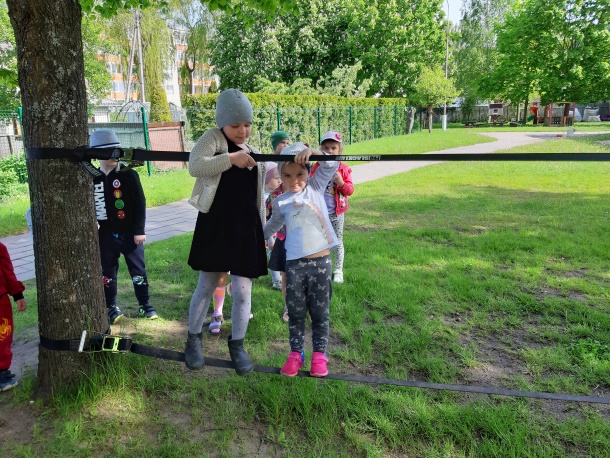 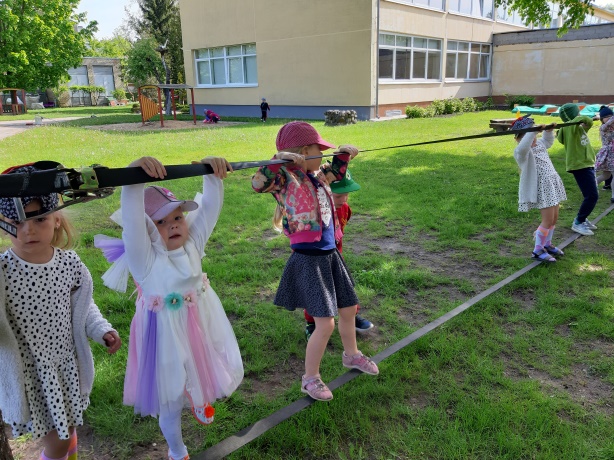 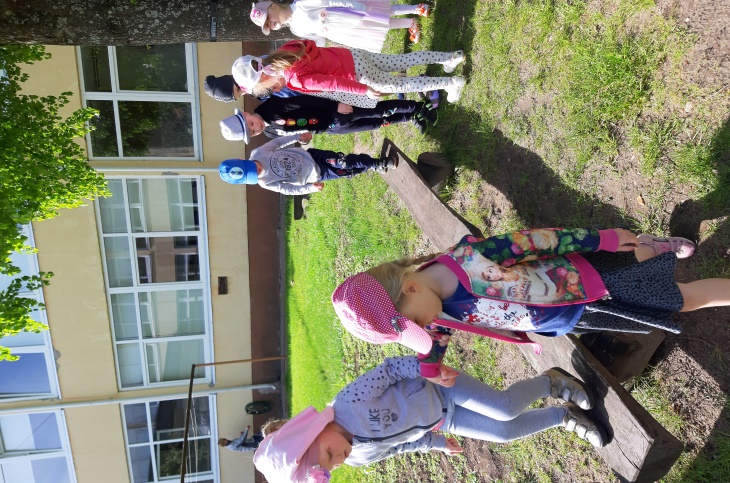 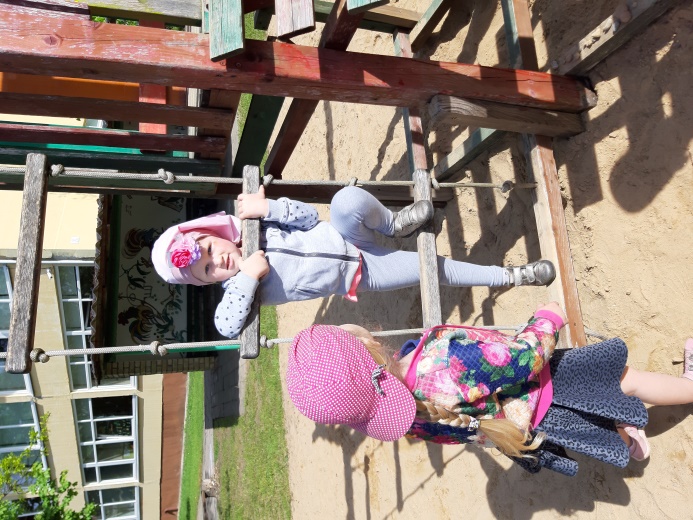 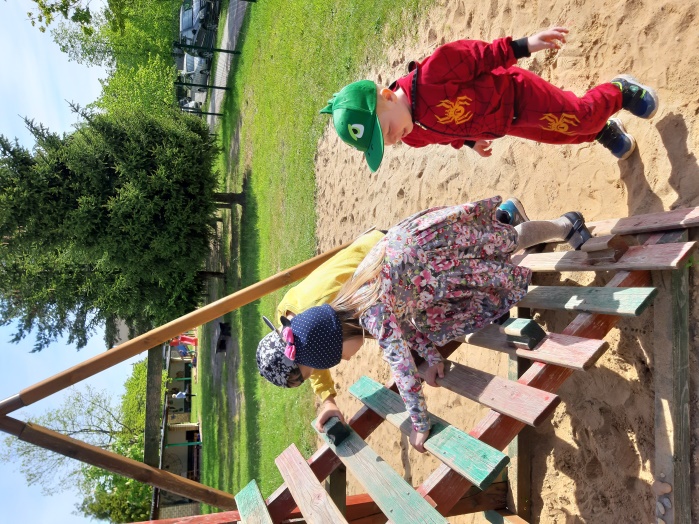 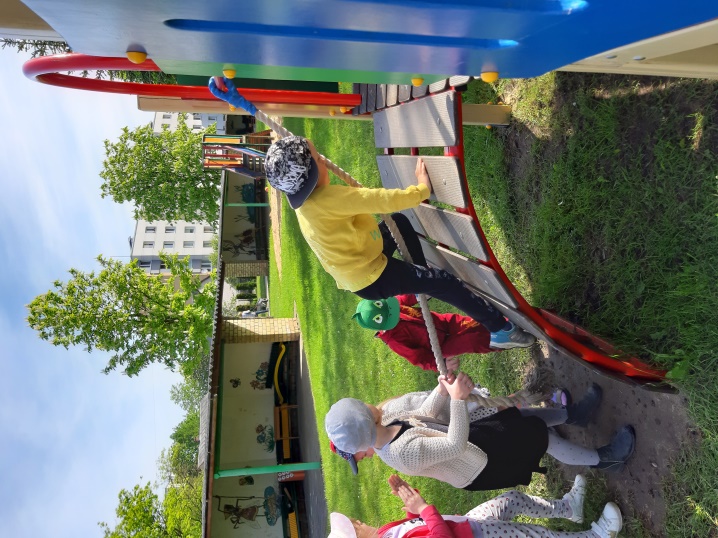 